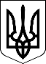 УкраїнаМЕНСЬКА МІСЬКА РАДАЧернігівська область(третя сесія восьмого скликання)ПРОЄКТ РІШЕННЯ___ лютого 2021 року	№_____Про безоплатну передачу із комунальної власності Менської міської територіальної громади майна, яке знаходиться в оперативному управлінні  КНП «Менська міська лікарня» Менської міської ради у комунальну власність Березнянської селищної громадиВідповідно до Закону України  «Про передачу об’єктів права державної та комунальної власності», ст. 89 Бюджетного кодексу України, Закону України «Про місцеве самоврядування в Україні», рішення Менської міської ради № 153 від 30.12.2020 року «Про затвердження Статуту Комунального некомерційного підприємства «Менська міська лікарня» Менської міської ради в новій редакції», міська рада ВИРІШИЛА:Передати безоплатно із комунальної власності Менської міської  територіальної громади у комунальну власність Березнянської селищної громади майна, яке знаходиться в оперативному управлінні  КНП «Менська міська лікарня» Менської міської ради (згідно додатку).Генеральному директору Комунального некомерційного підприємства «Менська міська лікарня» Менської міської ради забезпечити здійснення контролю за процедурою передачі майна.Контроль за виконанням рішення покласти на постійну комісію міської ради з питань охорони здоров’я та соціального захисту населення.                      Міський голова                                                  Г.А.ПримаковДодаток 1 до рішення 3 сесії Менської міської ради 8 скликання від 19.02.2021 року №____ «Про безоплатну передачу із комунальної власності Менської міської  територіальної громади майна, яке знаходиться в оперативному управлінні  КНП «Менська міська лікарня» Менської міської ради у комунальну власність Березнянської селищної громадиПерелік  майна для безоплатної передачі із комунальної власності Менської міської  територіальної громади , яке знаходиться в оперативному управлінні КНП "Менська міська лікарня" Менської міської ради у комунальну власність Березнянської селищної громадиПерелік  майна для безоплатної передачі із комунальної власності Менської міської  територіальної громади , яке знаходиться в оперативному управлінні КНП "Менська міська лікарня" Менської міської ради у комунальну власність Березнянської селищної громадиПерелік  майна для безоплатної передачі із комунальної власності Менської міської  територіальної громади , яке знаходиться в оперативному управлінні КНП "Менська міська лікарня" Менської міської ради у комунальну власність Березнянської селищної громадиПерелік  майна для безоплатної передачі із комунальної власності Менської міської  територіальної громади , яке знаходиться в оперативному управлінні КНП "Менська міська лікарня" Менської міської ради у комунальну власність Березнянської селищної громадиПерелік  майна для безоплатної передачі із комунальної власності Менської міської  територіальної громади , яке знаходиться в оперативному управлінні КНП "Менська міська лікарня" Менської міської ради у комунальну власність Березнянської селищної громадиПерелік  майна для безоплатної передачі із комунальної власності Менської міської  територіальної громади , яке знаходиться в оперативному управлінні КНП "Менська міська лікарня" Менської міської ради у комунальну власність Березнянської селищної громадиПерелік  майна для безоплатної передачі із комунальної власності Менської міської  територіальної громади , яке знаходиться в оперативному управлінні КНП "Менська міська лікарня" Менської міської ради у комунальну власність Березнянської селищної громадиПерелік  майна для безоплатної передачі із комунальної власності Менської міської  територіальної громади , яке знаходиться в оперативному управлінні КНП "Менська міська лікарня" Менської міської ради у комунальну власність Березнянської селищної громадиПерелік  майна для безоплатної передачі із комунальної власності Менської міської  територіальної громади , яке знаходиться в оперативному управлінні КНП "Менська міська лікарня" Менської міської ради у комунальну власність Березнянської селищної громадиПерелік  майна для безоплатної передачі із комунальної власності Менської міської  територіальної громади , яке знаходиться в оперативному управлінні КНП "Менська міська лікарня" Менської міської ради у комунальну власність Березнянської селищної громадиПерелік  майна для безоплатної передачі із комунальної власності Менської міської  територіальної громади , яке знаходиться в оперативному управлінні КНП "Менська міська лікарня" Менської міської ради у комунальну власність Березнянської селищної громадиПерелік  майна для безоплатної передачі із комунальної власності Менської міської  територіальної громади , яке знаходиться в оперативному управлінні КНП "Менська міська лікарня" Менської міської ради у комунальну власність Березнянської селищної громади№ з/пНайменування, стисла характеристика та призначення об’єктаНомерОдин. вимір.Фактична наявністьФактична наявність№ з/пНайменування, стисла характеристика та призначення об’єктаНомерОдин. вимір.Фактична наявністьФактична наявність№ з/пНайменування, стисла характеристика та призначення об’єктаінвентарний/номенклатурнийОдин. вимір.Фактична наявністьФактична наявність№ з/пНайменування, стисла характеристика та призначення об’єктаінвентарний/номенклатурнийОдин. вимір.кількістьпервісна балансовавартість№ з/пНайменування, стисла характеристика та призначення об’єктаінвентарний/номенклатурнийОдин. вимір.кількістьпервісна балансовавартість1234561Вентилятор112шт.112,002Апарат телефонний112шт.480,003Відро цинкове112шт.8129,004Вішалка112шт.15120,005Кастрюлі різні112шт122,206Карниз112шт1059,337Крісло112шт7385,008Ліжко дерев'яне112шт301140,009Кушетка112шт9360,0010Стілець 112шт70781,0711Стіл 112шт401232,0012Світильник112шт1210,0013Тюль112шт8240,0014Скатертина лляна112шт29,0015Тумбочка112шт35525,0016Табуретка112шт13116,5217Штори порт'єри112шт15225,0018Штори затемнені112шт966,0019Шафа112шт5275,0020Ящики для картотеки112шт1339,0021Колба112шт1313,0022Колун112шт1380,0023Тачка112шт11100,0024Електролічильник112шт240,0025Саджанці абрикоса112шт7105,0026Лавки дерев'яні112шт2400,0027Контейнер металевий112шт13939,0028Вогнегасник112шт9956,0029бак оцинкований112шт327,0030бак емальований112шт116,0031відро емальоване112шт345,0032ліжко для новороджених112шт118,0033сейф112шт3150,0034електрокоса112шт11500,0035подовжувач катушка112шт11104,0036чайник112шт1217,0037чайник емальований112шт1220,0038набір кухонний112шт1189,0039м'ясорубка112шт113,0040столи різні112шт390,0041Шафа проста111366581шт1180,0042Шафа для одягу111366583шт1180,0043Шафа для одягу111366584шт1180,0044Шафа для посуду111366567шт1180,0045Шафа проста111366578шт1180,0046Шафа проста111366570шт1160,0047Холодильник "Кодри"111397071шт.1343,0048Холодильник "Кодри"111397075шт.1243,0049Холодильник ELENBERG MRF-221111380004шт.14599,0050Холодильник Elenberc MRF-146111380005шт.14199,0051Холодильник Elenberc MRF-14611280106шт.14620,0052Водонагрівач Атлантик РС-50 л111390542шт.1832,0053Пила цепна електрична Енергомаш1113380011шт.13940,0054Шафа проста111366585шт.1180,0055опромінювач бактерицидний 1-ламповий111370010шт1314,0056опромінювач бактерицидний 1-ламповий111370011шт1314,0057візок-коляска111370060шт12000,0058Негатоскоп101470776шт.1511,0059Касета 35х35101470777шт.1510,0060Касетниця101470778шт.1510,0061Касетниця101470779шт.1510,0062Стерилізатор РКУ-50101470782шт.1538,0063Бак для проявки рентгенплівки101470095шт.156964Опромінювач комбінований101470107шт.151365Шафа сушильна101470119шт.151366Ширма захисна велика101470122шт.151167Центрофуга101470138шт.152368Апарат РУМ-20М101470500шт.14551169Шафа сушильна101470530шт.151370Стерилізатор ДЕ-4101470784шт.153871Апарат рент-дент101470790шт.186972Фотоелектрокалориметр КФК-2101470788шт.1680073Бормашина електрична101470092шт.151374Крісло стоматологічне101470514шт.151575Крісло стоматологічне101470523шт.151576Бормашина електрична101470524шт.151377Крісло стоматологічне101470556шт.151578Крісло КС ЕМ -03101470558шт.154979Устаткування УС-30101470560шт.1125080Діатеримокоагулятор101470788шт.1131781Стерилізатор ГП-20101470792шт.153382Апарат Алконт101470441шт.1309083Водонагрівач101490550шт1164984машина пральна CANDI101480884шт16953,4685Електрокотел101490449шт1533,0086Телевізор LG 2501 40101490842шт.11399,0087Диван б/в101490843шт.11545,0088Електроплита101490813шт.1511,0089Холодильна шафа101490843шт.1425,0090Картоплечистка101490845шт.1515,0091Електроплита101490847шт.1518,0092Електросковорода101490849шт.1538,0093Електропривод101490844шт.1530,0094Освітлювач комбінов. операційний101470104шт.1517,0095Апарат "Іскра-1"101470786шт.1513,0096Електрокардіограф МІДАС-ЕК101470780шт.17000,0097ліжко дерев'яне в розрізі201-2шт2273,2998Апарат "Поток"201-2шт.151,0099Бікс201-2шт.316,00100Ваги медичні201-2шт.236,80101Апарат для вимірювання АТ Медікар201-2шт.1320,00102Зажими к.о.201-2шт.240,00103Голкотримач201-2шт.126,74104Корцанг201-2шт.318,00105Касети різні201-2шт.264,00106Лампа "Солюкс"201-2шт.160,00107Негатоскоп201-2шт.3277,00108Фартух просвинцьований201-2шт.217,00109Рукавички просвинцьовані201-2шт.15,00110Ростомір дорослий201-2шт.135,00111Роторозширювач201-2шт.112,20112Сейф металевий201-2шт.180,00113Лічильник лабораторний201-2шт.119,00114Стілець гвинтовий201-2шт.260,00115Стетофонендоскоп201-2шт.120,00116Візок для перевезення хворих201-2шт.187,00117Тонометр201-2шт.4137,73118Пінцет анатомічний201-2шт.348,00119Ліхтар201-2шт.212,00120Ширма захисна201-2шт.173,00121Язикотримач201-2шт.215,00122Камера Горяєва201-2шт.146,44123Термометр медичний201-2шт.1031,78124Штатив для крапельниці201-2шт.1118,00125Шпатель металевий201-2шт.1073,50126Гігрометр психометричний201-2шт.2149,20127Ємність201-2шт.1265,00128Тонометр201-2шт.1138,00129Палки опорні з підлокотниками201-2шт.673,80130Коляска201-2шт.183,69131Візок-ходунки інвалідні201-2шт.1168,43132судно201-2шт.246,00133термометр скляний ТС7201-2шт.2110,00134Бормашина201-2шт.186,00135Плювальниця201-2шт.140,00136Стілець гвинтовий201-2шт.130,00137Щипці дитячі201-2шт.115,00138Щипці дорослі зубні201-2шт.762,60139Наконечник НУП-30201-2шт.21287,00140Пінцет стоматологічний зігнутий201-2шт.1308,00141Шнур до машинки УС30201-2шт.4248,00142Пінцет стоматологічний зігнутий201-2шт.10130,00143Дзеркало стоматологічне201-2шт.10160,00Всього516136861,78